           Уважаемые родители,предлагаем вамДомашнее   задание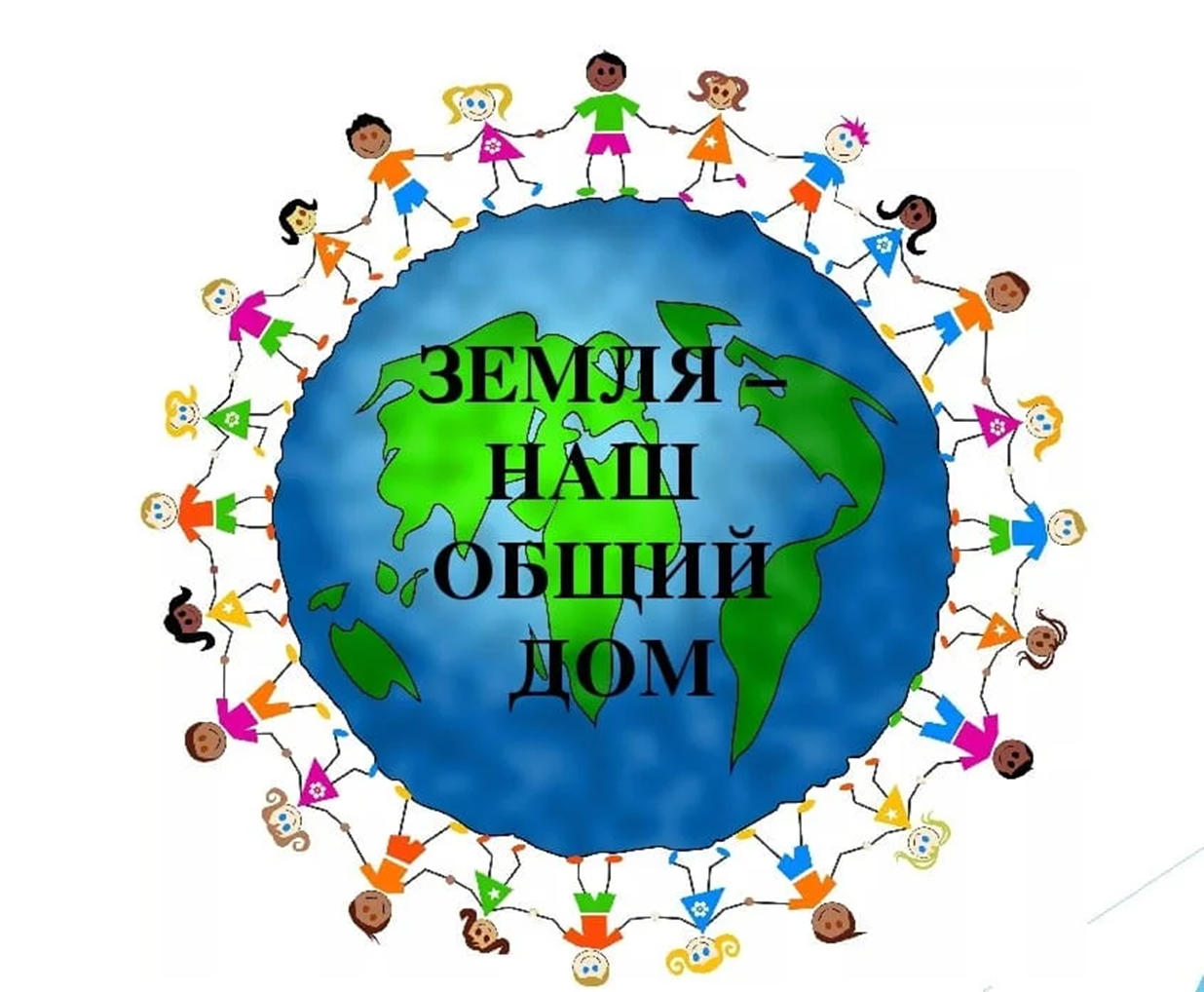                                                Рисование                                      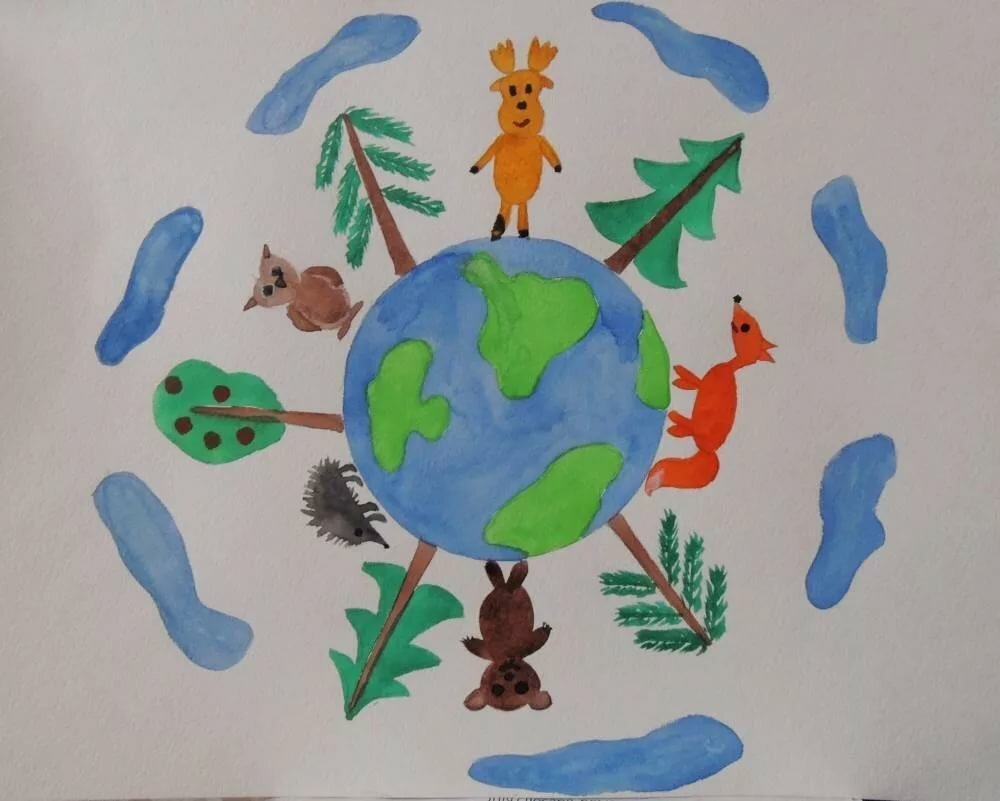                                 Познавательное развитие 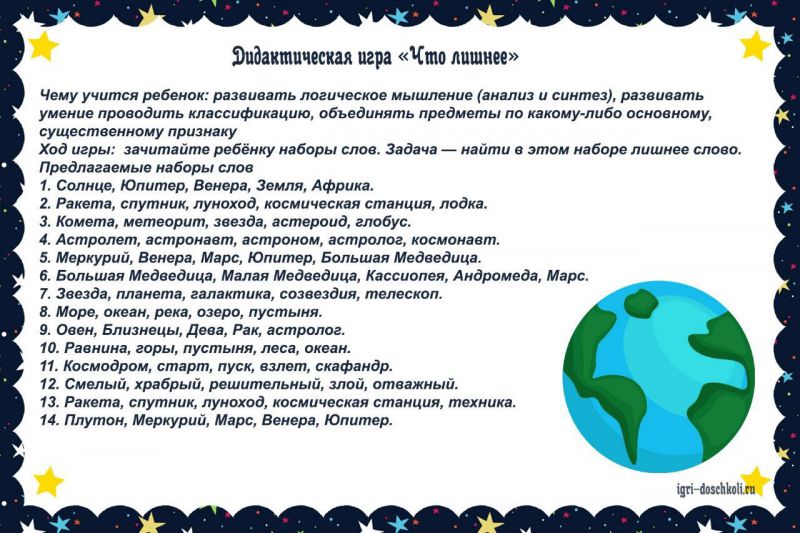                                                        Развитие речи                                            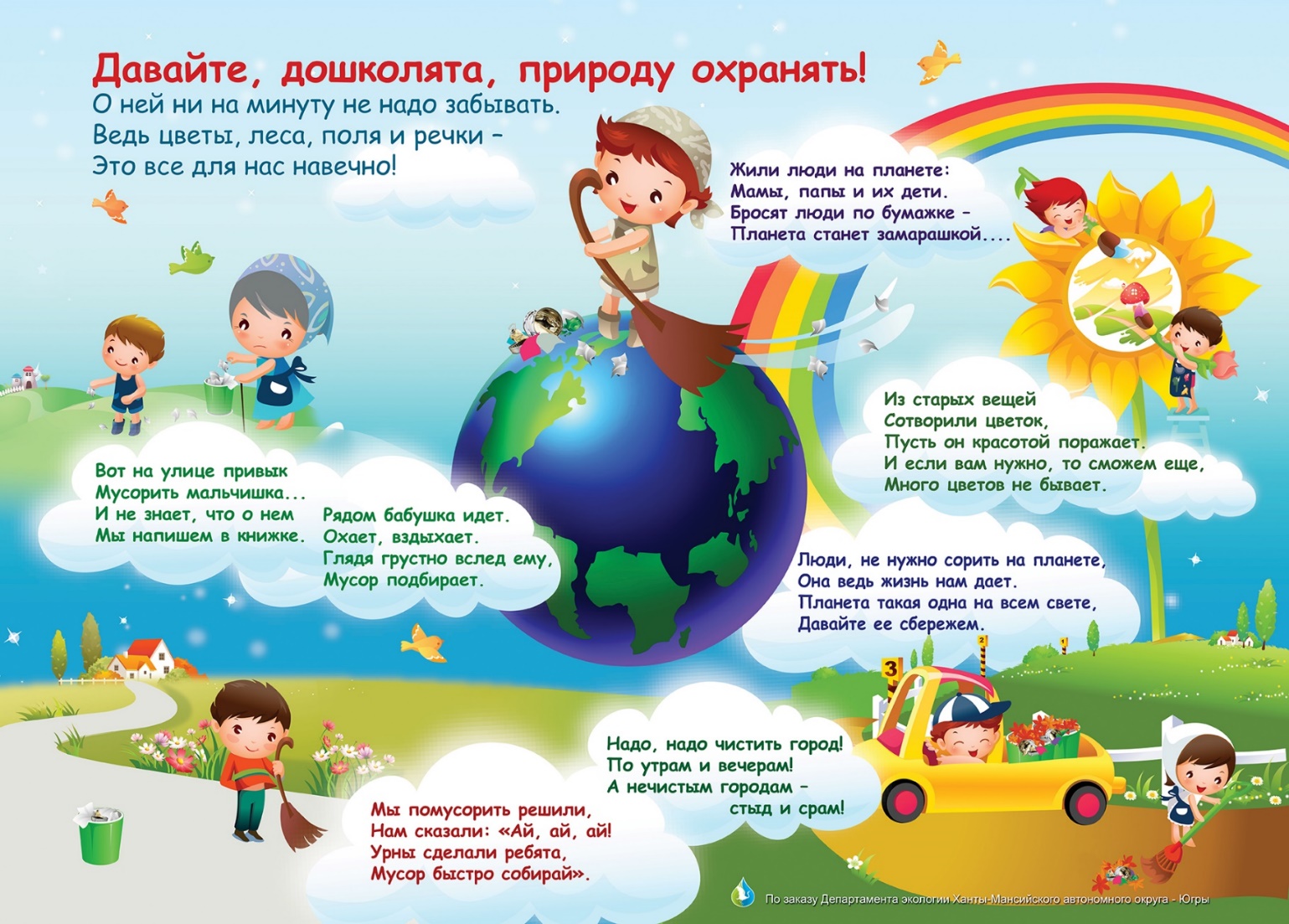                                                       Математика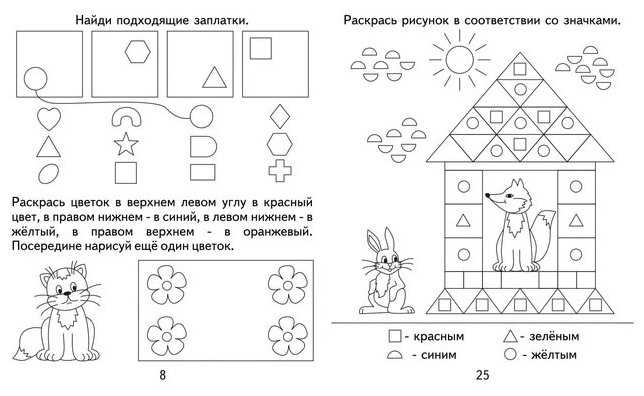                                                          Аппликация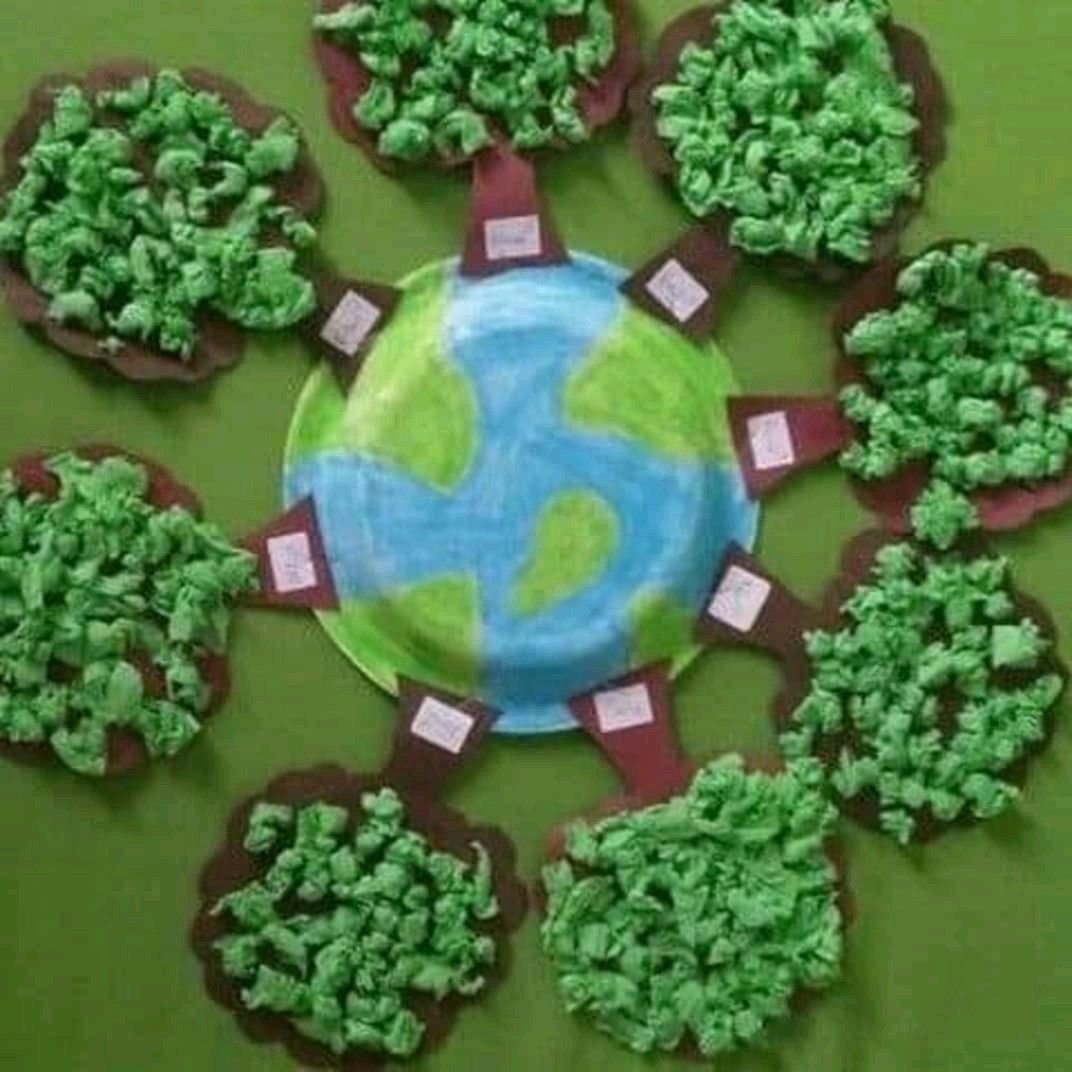 